Alunno/a: __________________________Classe: ______________Coordinatore di classe/Team: _________________________La compilazione del PDP è effettuata dopo un periodo di osservazione dell’allievo, entro il primo trimestre. Il PDP viene  deliberato dal Consiglio di classe/Team, firmato dal Dirigente Scolastico, dai docenti e dalla famigliaSEZIONE A Dati Anagrafici e Informazioni Essenziali di Presentazione dell’AllievoCognome e nome allievo/a:__________________________________Sesso_____Luogo di nascita: __________________________Data ___/ ____/ _______Anno di arrivo in Italia …………………………………………………………..Primo anno di scolarizzazione in Italia: ……………………………………...Lingua d'origine: …………………………………………………………………..Eventuale bilinguismo: …………………………………………………………...Iter scolastico:n° anni di scuola all’estero: ……………………………………………………..n° anni di scuola in Italia: ………………………………………………………...INFORMAZIONI GENERALI FORNITE DALLA FAMIGLIA / ENTI AFFIDATARI (ad esempio percorso scolastico pregresso, ripetenze …)______________________________________________________________________________________________________________________________________Titoli di studio conseguiti: …………………………………………………… □ha frequentato le scuole in Italia□ha usufruito del sostegno linguistico/mediazione Lingua straniera studiata oltre l’italiano: ……………………………………………...Eventuali difficoltà nel processo di integrazione:……………………………………Composizione del nucleo familiare:........................................................................Profilo dell'alunno: (Aspetti relazionali, interessi, attitudini…)............................SEZIONE B Descrizione delle abilità e dei comportamentiLIVELLO DI CONOSCENZA LINGUISTICA DELLA LINGUA ITALIANA DELLO STUDENTE:(Il livello AVANZATO consente allo studente diseguire adeguatamente l’attività didattica.)	ALTRE CARATTERISTICHE DEL PROCESSO DI APPRENDIMENTOSEZIONE C - Osservazione di Ulteriori Aspetti SignificativiIl team dei docenti/ Consiglio di Classe, tenuto conto delle difficoltà rilevate, propone un interventopersonalizzato nelle modalità e nei tempi, allo scopo di permettere all’alunno/a di raggiungere gli obiettivi prefissati nelle singole discipline. OBIETTIVI TRASVERSALI  -  Comunicazione nella madrelingua-  Comunicazione nelle lingue straniere-  Competenza matematica e competenza di base in scienza e tecnologia-  Competenze sociali e civiche-  Consapevolezza ed espressione culturaleOBIETTIVI DISCIPLINARI:Gli obiettivi vengono individuati in base al livello di conoscenza della Lingua italiana dimostrata dallo studente.SEZIONE D: INTERVENTI EDUCATIVI E DIDATTICI METODI E MEZZI (Proposte metodologiche):Segnalare le scelte che si intendono attuare:  Uso di testi semplificati					  Spiegazioni individuali e individualizzate					  Individuazione di parole - chiave.						  Verifiche frequenti su segmenti brevi del programma.			  Ricorso a forme di recupero in ambito curricolare con gruppi misti.  	  Uso di prove oggettive: (vero-falso; scelte multiple; completamento)			  Corso di Italiano L2             	MATERIALE UTILIZZATO: 		Erickson, Recupero in ortografia                         ⁯					Dizionario ( Italiano, Lingua d’origine)                 ⁯					Testi Italiano L2 ( anche su CD)                          ⁯					Testi scolastici, inerenti alle discipline studiate ⁯					………………………………					………………………………                ⁯                                                         	Palestra 	                                                             ⁯                                                          	Biblioteca                                                           ⁯RISORSE UMANE COINVOLTE: 	Insegnanti della classe                                      ⁯                                                  	Mediatore culturale                                          ⁯------------------------------------		------------------------------------	------------------------------------	------------------------------------ 		------------------------------------	------------------------------------	------------------------------------		------------------------------------	------------------------------------		P.D.P.PIANO DIDATTICO PERSONALIZZATOPer alunni stranieri con altri Bisogni Educativi Speciali  (BES-Dir. Min. 27/12/2012; C.M. n. 8 del  6/03/2013)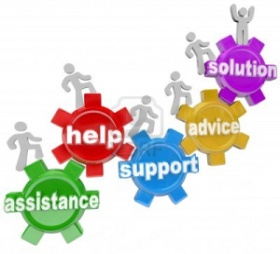 A.S. ______________ZERO           ⁯ELEMENTARE  ⁯INTERMEDIO  ⁯AVANZATO    Competenze linguistiche:sinoComprensione orale• Non comprende ⁯• Conosce il significato di alcuni vocaboli ⁯• Comprende semplici frasi riferite a esperienze quotidiane ⁯• Comprende frasi più complesse ⁯Produzione orale• Non comunica ⁯• Utilizza parole-frase ⁯• Produce frasi minime ⁯• Produce frasi più articolate ⁯Comprensione del testo scritto• Legge ma non comprende ⁯• Decodifica e comprende alcuni vocaboli ⁯• Comprende semplici frasi ⁯• Comprende frasi più articolate ⁯Produzione del testo scritto• Copia ma non sa produrre ⁯• Si esprime attraverso parole-frase ⁯• Produce frasi minime ⁯• Produce frasi più articolate⁯MOTIVAZIONE MOTIVAZIONE MOTIVAZIONE MOTIVAZIONE MOTIVAZIONE MOTIVAZIONE Partecipazione al dialogo educativoMmolto  adeguataMmolto  adeguataAadeguataPpoco adeguataNnon adeguataConsapevolezza delle proprie difficoltà Mmolto  adeguataMmolto  adeguataAadeguataPpoco adeguataNnon adeguataConsapevolezza dei propri punti di forzaMmolto  adeguataMmolto  adeguataAadeguataPpoco adeguataNnon adeguataAutostimaMolto  adeguataMolto  adeguataAadeguataPpoco adeguataNnon adeguataATTEGGIAMENTI E COMPORTAMENTI RISCONTRABILI A SCUOLAATTEGGIAMENTI E COMPORTAMENTI RISCONTRABILI A SCUOLAATTEGGIAMENTI E COMPORTAMENTI RISCONTRABILI A SCUOLAATTEGGIAMENTI E COMPORTAMENTI RISCONTRABILI A SCUOLAATTEGGIAMENTI E COMPORTAMENTI RISCONTRABILI A SCUOLAATTEGGIAMENTI E COMPORTAMENTI RISCONTRABILI A SCUOLARegolarità frequenza scolasticaMmolto  adeguataAadeguataAadeguataPpoco adeguataNnon adeguataAccettazione e rispetto delle regoleMmolto  adeguataAadeguataAadeguataPpoco adeguataNnon adeguataRispetto degli impegni Mmolto  adeguatoAadeguatoAadeguatoPpoco adeguatoNnon adeguatoAccettazione consapevole degli strumenti compensativi e delle misure dispensativeMmolto  adeguataAadeguataAadeguataPpoco adeguataNnon adeguataAutonomia nel lavoro Mmolto  adeguataAadeguataAadeguataPpoco adeguataNnon adeguataSTRATEGIE UTILIZZATE DALL’ALUNNO NELLO STUDIO STRATEGIE UTILIZZATE DALL’ALUNNO NELLO STUDIO STRATEGIE UTILIZZATE DALL’ALUNNO NELLO STUDIO STRATEGIE UTILIZZATE DALL’ALUNNO NELLO STUDIO STRATEGIE UTILIZZATE DALL’ALUNNO NELLO STUDIO STRATEGIE UTILIZZATE DALL’ALUNNO NELLO STUDIO  Sottolinea, identifica parole chiave … EfficaceEfficaceEfficaceDa potenziareDa potenziare Costruisce schemi, mappe o  diagrammiEfficaceEfficaceEfficaceDa potenziareDa potenziareUtilizza strumenti informatici (computer, traduttori,...)EfficaceEfficaceEfficaceDa potenziareDa potenziare Usa strategie di memorizzazione   (immagini, colori, riquadrature …) EfficaceEfficaceEfficaceDa potenziareDa potenziareMaterie ed Obiettivi disciplinari ( a breve e medio termine)ITALIANO: STORIA  MISURE DISPENSATIVESINO- Tabella dei mesi, tabella dell'alfabeto e dei vari caratteri- Tavola pitagorica- Tabella delle misure, tabelle delle formule- calcolatrice,- registratore- cartine geografiche e storiche- tabelle per ricordare (tabelle della memoria)- mappe concettuali di ogni tipo- computer con programmi di videoscrittura - correttore ortografico e/o sintesi vocale,- commisurati al singolo caso- cassette registrate (dagli insegnanti, dagli alunni, e/oallegate ai testi)- dizionari di lingua straniera digitali da usarecon il PC; laboratori- software per fare tabelle, traduttori- valutazione formativa che non tenga contodell'errore ortografico, ma del contenutoSTRUMENTI DISPENSATIVI- lettura a voce alta- scrittura veloce sotto dettatura- scrittura di appunti durante le lezioni- lettura di consegne- uso del vocabolario- studio mnemonico delle tabelline e delle coniugazioni verbali- dispensa dallo studio delle lingue straniere in forma scritta,a causa delle difficoltà rappresentate dalladifferenza tra scrittura e pronuncia- organizzazione di interrogazioni programmate- assegnazione di compiti a casa in misura ridotta- possibilità d'uso di testi ridotti non per contenuto,ma per quantità di pagine; verifiche più brevi,con il medesimo livello di difficoltà e tempi piùlunghi per le prove.COORDINATORE     ………………………………………………………………__________________________                         I GENITORI  (per visione)  ________________________        _________________________                         I GENITORI  (per accettazione)  ________________________        _________________________Il presente PDP è concordato e redatto  dal Consiglio di Classe:Il Dirigente Scolatico____________________